Estado do Rio Grande do Sul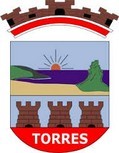 Poder Executivo do Município de TorresSecretaria Municipal da Cultura e EsporteRua José Antonio Picoral, 79, Centro, Torres/RS, CEP: 95.560-000 Fone/Fax: (51) 3626-9150 - site oficial: www.torres.rs.gov.brEDITAL Nº 002/2020/SECULT, DE 23 DE NOVEMBRO DE 2020.O SECRETÁRIO MUNICIPAL DE CULTURA E ESPORTE, no uso de suas atribuições legais TORNA PÚBLICO o presente Edital, para divulgar a listagem final de aprovados para o recebimento do Subsídio previsto no inciso II do art. 2º da Lei Federal nº 14.017/2020 (Lei Aldir Blanc), que será concedido a espaços artísticos e culturais, microempresas e pequenas empresas culturais, cooperativas, instituições e organizações culturais comunitárias.Os candidatos aprovados listados abaixo deverão comparecer na Secretaria de Cultura e Esporte localizada no terceiro andar do Centro Administrativo Valdir Munari para assinar o Termo de Compromisso para recebimento do subsídio, firmado junto ao Município de Torres, nos dias 26 e 27 de novembro (quinta e sexta), entre às 13h e 15h.Os candidatos também deverão entregar dentro de um envelope lacrado, cópia de seus documentos pessoais (RG, CPF, CNPJ ou Documento inerente à profissão, se for o caso), comprovante de residência e demais documentos que comprovem as informações de cunho pessoal e relativas à situação cadastral da entidade cultural, se for o caso.CANDIDATOS APROVADOSEste Edital será publicado no mural e no site da Prefeitura Municipal de Torres. Torres, em 23 de novembro de 2020.Fernando Nery da RosaSecretário Municipal de Cultura01QUÉRTINA HEITOR ELZ02EDWILSON LOPES ORLAMDI03CELSO EDUARDO JARDIM04CÍCERO MARCOS COUTINHO05SANDRO SILVEIRA LOPES06CARLOS ALEXANDRE DA SILVA VIEIRA07RODRIGO SOLEDADE BAUSKA08MAURÍCIO TERRES CARDOSO09ELICE SILVA DOS SANTOS MORAES10DOROTÉIA MARQUES DE CARLO11TOMMASO MOTTIRONI12DÉBORA LUPIM FERNANDES13NATÁLIA BARBOSA DA SILVEIRA14MANUELA FALCÃO PICOLIS15ALTAIR DIMER WEBBER16IGOR STÉFANO BARCK17LUCAS PEREIRA GOMES18BRUNO DE MATOS PACHECO19MÁRCIA CRISTINA SAWITZKI20JONAS DE OLIVEIRA CERESER21TELMO BENTO DA SILVA22PAULA BARBOSA SCHRECK23GEMINIA DE NAZARETH MARTINS ANTUNES24FLÁVIO MARINHO25JOÃO BATISTA DA ROSA26 ALINE CRAVO DE QUADROS27FRANCISCO REIS DA SILVA FILHO28SAULO VITÓRIO29NAIRA MARIA FERREIRA30LUCAS CAMILO SELAU